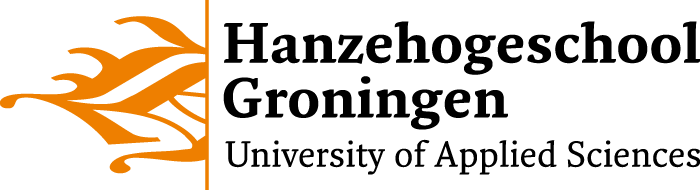 Trajectplan Levensloop team GroningenEindopdracht Bachelor Social Work VoltijdJaar 4Lectoraat Verslavingskunde en Forensische zorg2021 / 2022

Dit product is ontwikkeld in opdracht van de Hanzehogeschool Groningen,Academie van Sociale Studies, Social Work, onderdeel van de cursus Advies.Opdrachtgever Lectoraat Verslavingskunde en Forensische zorg, te Hanzehogeschool Groningen.Auteurs: 				Ade Titawanno & Hidde PostmaStudentnummers: 			303152 & 353291Begeleider opdrachtgever: 		Sandra VosBegeleidend docent:			Nick de JongKlas:					SW\VT SW4E2Osiris-cursuscode:			SSVB20EODatum:				11 januari 2022Trajectplan Levensloop team Groningen

Cliënt
CasusregieNetwerkHuidige situatieRisicotaxatieScenario’sScenario groen, wenselijk: Scenario geel, verhoogd risico:Scenario rood, crisis:EvaluatieNaam:Geboortedatum:BSN:Contactgegevens:Huidige woonsituatie/adres:Betrokken wet-en regelgeving:Is de cliënt op de hoogte van inclusie en van het trajectplan?Ja / Nee. Bij nee, waarom niet?Casusregisseur:Contactpersonen Levensloop team:--Contactpersonen hulpverlening:--Welke Partijen zijn betrokken bij dit trajectplan?--Welke Partijen moeten nog betrokken worden bij dit trajectplan?--Wie is betrokken bij de cliënt? (Kinderen, familie, belangrijke anderen) Is er toestemming om met het netwerk contact op te nemen? Zo ja, met wie? Zo nee, is er reden om alsnog contact op te nemen?SituatieschetsInterventies Welke interventies zijn al ingezet en waarom? Beschrijf of deze wel of niet werkten.LevensgebiedBeschrijf de situatie en doelen / wensen die bekend zijn van die cliënt. Vul eventueel met de cliënt aan.Wonen:Situatie:Doel / wens:Werk en activiteiten:Situatie:Doel / wens:Financiën:Situatie:Doel / wens:Lichamelijke gezondheid:Situatie:Doel / wens:Psychischegezondheid:Situatie:Diagnostiek:IQ:SEO:Doel / wens:Sociale relaties:Situatie:Doel / wens:Zingeving:Situatie:Doel / wens:Justitie:Situatie:Doel / wens:Is er een ingevuld risicotaxatie instrument beschikbaar, zo ja welke is hiervoor gebruikt?Ja / Nee : Door wie en wanneer is deze ingevuld?-Datum:Wat was de uitkomst van deze risicotaxatie? (Het risico is laag, gemiddeld of hoog omdat?)Wat zijn bij deze taxatie de risico’s?--VeiligheidsafsprakenBetrokkenen + uitvoeringMet welke frequentie contact casusregisseur en aanspreekpunt levensloop team?ScenariobeschrijvingHoe ziet dit scenario eruit?Waarom is dit scenario wenselijk?Wat gaat goed/ Wat gaat er niet goed?Wat zijn de afspraken over opschalen naar een ander scenario?Wie coördineert dit en wie zet je daarvoor inBij welke signalen opschalen naar het scenario: verhoogd risico? Wie doet wat, wie moet geïnformeerd worden en betrokken worden binnen dit scenario?Welke interventie kan worden ingezet?VeiligheidsafsprakenBetrokkenen + uitvoeringMet welke frequentie contact casusregisseur en aanspreekpunt levensloop team?ScenariobeschrijvingHoe ziet dit scenario eruit?Waarom is dit scenario een verhoogd risico?Wat gaat goed/ Wat gaat er niet goed?Wat zijn de afspraken over op en afschalen naar een ander scenario?Wie coördineert dit en wie zet je daarvoor in?Bij welke signalen op/afschalen naar een ander scenario? Wie doet wat, wie moet geïnformeerd worden en betrokken worden binnen dit scenario?Welke interventie kan worden ingezet?VeiligheidsafsprakenBetrokkenen + uitvoeringMet welke frequentie contact casusregisseur en aanspreekpunt levensloop team?ScenariobeschrijvingHoe ziet dit scenario eruit?Waarom is dit scenario een crisis?Wat gaat goed/ Wat gaat er niet goed?Wat zijn de afspraken over afschalen naar scenario: verhoogd risico?Wie coördineert dit en wie zet je daarvoor in?Bij welke signalen afschalen naar scenario: verhoogd risico? Wie doet wat, wie moet geïnformeerd worden en betrokken worden binnen dit scenario?Welke interventie kan worden ingezet?Onder welk scenario valt de cliënt, geef kleur aan + onderbouwing.Het trajectplan zal om het half jaar geëvalueerd worden in het Levensloop team om te checken of het plan voldoet.Het trajectplan zal geëvalueerd worden wanneer er veranderingen plaatsvinden bij iemand die in dit plan genoemd is. Datum invullen van trajectplan:Datum laatste evaluatie trajectplan: 